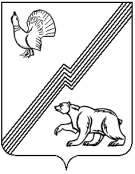 АДМИНИСТРАЦИЯ ГОРОДА ЮГОРСКАХанты-Мансийского автономного округа – Югры ПОСТАНОВЛЕНИЕот 25 декабря 2020 года                                                                                                               № 1953О внесении изменения в постановление администрации города Югорска от 13.01.2020 № 21 «Об утверждении значений общих параметров, используемых для определения нормативной стоимости образовательных программ (модулей), реализуемых в рамках персонифицированного финансирования дополнительного образования» В целях реализации регионального проекта «Успех каждого ребенка» национального проекта «Образование», в соответствии с Федеральным законом от 12.01.1996 № 7-ФЗ                         «О некоммерческих организациях»:Внести в приложение к постановлению администрации города Югорска                            от 13.01.2020 № 21 «Об утверждении значений общих параметров, используемых для определения нормативной стоимости образовательных программ (модулей), реализуемых в рамках персонифицированного финансирования дополнительного образования» изменение, дополнив строкой 13.7 следующего содержания:«».Опубликовать постановление в официальном печатном издании города Югорска и разместить на официальном сайте органов местного самоуправления города Югорска.3. Настоящее постановление вступает в силу после его официального опубликования и распространяется на правоотношения, возникшие с 01.01.2021.Контроль за выполнением постановления возложить на заместителя главы города Югорска Т.И. Долгодворову.Глава города Югорска                                                                                                 А.В. Бородкин13.7программ социально-педагогическойнаправленности255